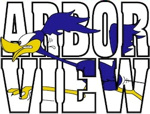 Parent Teacher CouncilMinutesFebruary 11, 2020Call to Order 7:00pmAttendees: Jennifer Coppolino, Jay Lerch, Rita Anderson, Alicia Cernauske, Keri Poi, Lisa Loftsgaarden, Emily Burnett, Julie Cufaude, Miya Wayman, Stephanie Furlong, Debbie DamatoApproval of MinutesGlen Ellyn Children’s Resource Center: CCSD89 is proud to partner with the Glen Ellyn Children’s Resource Center to bring an after school tutoring and mentoring program to Glen Crest Middle School September 2020. Looking for people who want to tutor, mentor or donate money at www.gecrc.com.  The GECRC board is contributing the first $15000; looking for $85000 to fund the program for the next two years.  The goal is to provide support to 40 students in middle school to make them successful in high school. CCSD89 is contributing the location and some staffing to the program, including after school busing. The budget is determined based on similar services offered on the North side.    The goal is 1:1 staff to student. Looking to include members of the Key Club from GBS as volunteers.  They are asking each PTC in 89 to contribute $3000 over 2 years. Possible vote at March PTC meeting.President’s Report: noneTreasurer’s Report: Bought gift cards for $1400 for indoor recess; d89 basketball for tshirts; $1158 in playground fundPrincipal’s Report – Mrs. Burnett: Disability Awareness Week: looking for volunteers March 2-5; Feb 26 Glen Crest 6:30-7:30 trainingFaculty Report – Mrs. Cufaude: Thank you for the indoor recess donation; and teacher wish lists.  Thank you for your support at McDonald’s night.Committee ReportsArtSmart Arts & Collections Fair: Feb 27 3:35Assemblies: Science next week, one at the end of the yearBINGO 2020: great turnout!Book Fair – upcoming for Spring 2020: March 16th week; looking for volunteersRestaurant Nights: $280 on cookies from McDonald’s night; still waiting on totalsSchool Supply Kits: Staff Appreciation Supply Drive: wish list went out; gifts to be delivered on Valentine’s DayLiaison ReportsScouts – Keri P. & Talia M. Girls are Great Movie night March 13; SAM and I dance TBA; cookie booths are startingCheerleading – Tracy H.Old BusinessParents Night Out – April 2020: details to comeNew Businessa.    volunteers for Diversity Awareness Weekb.    20-21 FundraiserRaffle winners: $100 Mila Niksa $50 Nick Furlong$25 Matt McBrideComments-Concern about not enough money for parties; parents want more funds for goody bags or, give prizes for the games?; maybe save leftover money for an end of year treat? Looking for guidelines for next year. Maybe Room Parent Orientation in the Fall? Include Room Parent in parties for 20-21-GECRC: parents were unclear that this program is not yet funded based on previous press releases-Brick fundraiser: will funds continue to go to playground fund? YesAdjournment Jay Lerch, Keri Poi 7:54